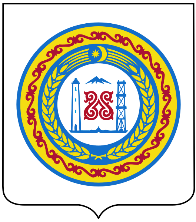 МИНИСТЕРСТВО ЧЕЧЕНСКОЙ РЕСПУБЛИКИ ПО ФИЗИЧЕСКОЙ КУЛЬТУРЕ И СПОРТУ (Минспорт ЧР)НОХЧИЙН РЕСПУБЛИКИН ФИЗИЧЕСКИ КУЛЬТУРИН А, СПОРТАН А МИНИСТЕРСТВОП Р И К А Зг. ГрозныйОб утверждении Порядка определения объема и условий предоставления государственным бюджетным и автономным учреждениям, подведомственным Министерству Чеченской Республики по физической культуре и спорту, субсидий в соответствии с абзацем вторым пункта 1 статьи 78.1 Бюджетного кодекса Российской Федерации          В соответствии с абзацем четвертым пункта 1 статьи 78.1 Бюджетного кодекса Российской Федерации, постановлением Правительства Российской Федерации от 22 февраля 2020 г. № 203 «Об общих требованиях к нормативным правовым актам и муниципальным правовым актам, устанавливающим порядок определения объема и условия предоставления бюджетным и автономным учреждениям субсидий на иные цели», распоряжением Правительства Чеченской Республики от 29 декабря 2021 г. № 512-р «Об определении органов исполнительной власти Чеченской Республики, осуществляющих функции и полномочия учредителей в отношении государственных бюджетных и автономных учреждений, уполномоченными на издание нормативных правовых актов, устанавливающих порядок определения объема и условия предоставления государственным бюджетным и автономным учреждениям субсидий из республиканского бюджета на иные цели» п р и к а з ы в а ю:Утвердить прилагаемый Порядок определения объема и условий предоставления государственным бюджетным и автономным учреждениям, подведомственным Министерству Чеченской Республики по физической культуре и спорту, субсидий в соответствии с абзацем вторым пункта 1 статьи 78.1 Бюджетного кодекса Российской Федерации.Контроль за исполнением настоящего приказа возложить на заместителя министра Чеченской Республики по физической культуре и спорту Каимова Турпала Геланиевича.Настоящий приказ подлежит опубликованию на официальном сайте Министерства Чеченской Республики по физической культуре и спорту в информационно-телекоммуникационной сети «Интернет» и вступает в силу по истечении десяти дней после его официального опубликования.Министр                                                                                               М.М. ДадаевУТВЕРЖДЕНприказом МинистерстваЧеченской Республики по физической культуре и спортуот _________ № _______ПОРЯДОК определения объема и условий предоставления государственным бюджетным и автономным учреждениям, подведомственным Министерству Чеченской Республики по физической культуре и спорту,                                                                                   субсидий в соответствии с абзацем вторым пункта 1 статьи 78.1 Бюджетного кодекса Российской ФедерацииОбщие положенияНастоящий Порядок устанавливает правила определения объема и условия предоставления субсидий государственным бюджетным и автономным учреждениям Чеченской Республики, в отношении которых Министерство Чеченской Республики по физической культуре и спорту осуществляет функции и полномочия учредителя в соответствии с абзацем вторым пункта 1 статьи 78.1 Бюджетного кодекса Российской Федерации (далее – Порядок, Учреждение, Учредитель, субсидии).  Предоставление субсидии осуществляется в пределах лимитов бюджетных обязательств на соответствующий финансовый год, доведенных Учредителю как главному распорядителю бюджетных средств на цели и для достижения результатов и показателей согласно Перечню целей, требованиям к составу документов, порядку расчета размера и результатам предоставления субсидий в соответствии с приложением 1 к настоящему Порядку, в том числе с указанием наименования регионального проекта (государственной программы), обеспечивающего достижение целей, показателей и результатов федерального проекта, в случае если субсидии предоставляются в целях реализации соответствующего проекта (программы).                                                                                                                                                                                                          Условия и порядок предоставления субсидии  Для получения субсидии Учреждение направляет Учредителю заявку по форме согласно приложению 2 к настоящему Порядку (далее – заявка).К заявке прилагаются следующие документы:пояснительная записка, содержащая обоснование необходимости предоставления бюджетных средств на цели, указанные в пункте 1.2 настоящего Порядка, включая расчет-обоснование суммы субсидии, в том числе предварительную смету на выполнение соответствующих работ (оказание услуг), проведение мероприятий, приобретение имущества (за исключением недвижимого имущества), а также предложения поставщиков (подрядчиков, исполнителей), статистические данные и (или) иную информацию;перечень объектов, подлежащих ремонту, акт обследования таких объектов и дефектная ведомость, предварительная смета расходов, в случае если целью предоставления субсидии является проведение ремонта (реставрации);программа мероприятий, в случае если целью предоставления субсидии является проведение мероприятий (конференции, симпозиумы, форумы, обучение, конкурсы и т.д.);документ, содержащий информацию о планируемом к приобретению имуществе, в случае если целью предоставления субсидии является приобретение имущества;информацию о количестве физических лиц (среднегодовом количестве), являющихся получателями выплат, и видах таких выплат, в случае если целью предоставления субсидии является осуществление указанных выплат;иные документы в зависимости от цели предоставления субсидии. Учредитель в течение 10 рабочих дней со дня получения документов, указанных в пунктах 2.1 и 2.2 настоящего Порядка, осуществляет проверку заявки на соответствие форме, установленной приложением 2 к настоящему Порядку, а также соответствие установленным требованиям документов, представленных по перечню, установленному пунктом 2.2 настоящего Порядка, исходя из целей предоставления субсидий, определенных приложением 1 к настоящему Порядку, и принимает одно из следующих решений:о предоставлении субсидии;  об отказе в предоставлении субсидии.  Основаниями для отказа в предоставлении субсидии являются:несоответствие заявки форме, установленной приложением 2 к настоящему Порядку;непредставление (представление не в полном объеме исходя из целей предоставления субсидий) документов, указанных в пункте 2.2 настоящего Порядка;недостоверность информации, содержащейся в документах, предоставленных Учреждением;отсутствие (уменьшение ранее доведенных) лимитов бюджетных обязательств, предусмотренных Учредителю на цели предоставления субсидии в текущем финансовом году;несоответствие Учреждения требованиям, определенным пунктом 2.12 настоящего Порядка.По результатам рассмотрения документов Учредитель направляет Учреждению письменное уведомление о принятом решении (далее – уведомление).В случае принятия решения о предоставлении субсидии в уведомлении указываются цель, значения результатов предоставления субсидий (далее - результат) и показателей, которые необходимо достигнуть Учреждению в результате предоставления субсидии (далее - показатели), и размер предоставляемой субсидии.В случае принятия решения об отказе в предоставлении субсидии в уведомлении указываются причины отказа.Учреждение в течение 5 рабочих дней со дня получения уведомления об отказе в предоставлении субсидии (за исключением отказа по основаниям, указанным в абзацах 4-6 пункта 2.4 настоящего Порядка) вправе повторно направить документы, указанные в пункте 2.2 настоящего Порядка, после устранения причин, послуживших основанием для принятия решения об отказе в предоставлении субсидии.Предоставление субсидии осуществляется на основании соглашения о предоставлении субсидии (далее - Соглашение), в том числе дополнительного соглашения к Соглашению, предусматривающего внесение в него изменений или его расторжение, в соответствии с типовой формой, установленной Министерством финансов Чеченской Республики, в котором указываются цели предоставления, значения показателей и результатов, план мероприятий по достижению результатов, размер субсидии, сроки (график) перечисления субсидии, сроки предоставления отчетности, порядок и сроки возврата сумм субсидии в случае несоблюдения учреждением целей и условий предоставления субсидии.В случае изменения объема субсидии и (или) значения показателей и результатов Соглашение подлежит изменению путем заключения дополнительного соглашения.Объем субсидии подлежит изменению в случае:увеличения (уменьшения) Учредителю ранее доведенных лимитов бюджетных обязательств на предоставление субсидии;изменения (увеличения, уменьшения) потребности Учреждения в субсидии.Соглашение может быть досрочно прекращено в одностороннем порядке по инициативе Учредителя по следующим основаниям:1) в случае реорганизации или ликвидации учреждения;2) в случае выявления после заключения Соглашения обстоятельств, указанных в пункте 2.4 настоящего Порядка.3) невыполнение (нарушение) учреждением целей и условий предоставления субсидии, установленных настоящим Порядком и (или) Соглашением.Уведомление о прекращении Соглашения направляется Учреждению в течение 2 рабочих дней, следующих за днем, когда Учредителю стало известно об обстоятельствах, указанных в подпунктах 1 – 3 настоящего пункта. Соглашение прекращается со дня получения Учреждением данного уведомления.Учреждение не вправе расторгнуть Соглашение в одностороннем порядке.Учреждение в течение 10 рабочих дней со дня получения уведомления о принятии решения о предоставлении субсидии готовит проект Соглашения и направляет его в 2 экземплярах Учредителю.Для получения субсидии Учреждение на 1 число месяца, предшествующего месяцу подачи заявки, должно соответствовать следующим требованиям:отсутствие неисполненной обязанности по уплате налогов, сборов, страховых взносов, пеней, штрафов, процентов, подлежащих уплате в соответствии с законодательством Российской Федерации о налогах и сборах;отсутствие просроченной задолженности по возврату в республиканский бюджет субсидий, бюджетных инвестиций, предоставленных в том числе в соответствии с иными правовыми актами, за исключением случаев предоставления субсидии на осуществление мероприятий по реорганизации или ликвидации учреждения, предотвращение аварийной (чрезвычайной) ситуации, ликвидацию последствий и осуществление восстановительных работ в случае наступления аварийной (чрезвычайной) ситуации, погашение задолженности по судебным актам, вступившим в законную силу, исполнительным документам, а также иных случаев, установленных федеральными законами, нормативными правовыми актами Правительства Российской Федерации и Правительства Чеченской Республики.2.13.	Размер субсидии и порядок его расчета, за исключением случаев, когда размер субсидии определен законом Чеченской Республики о республиканском бюджете на соответствующий финансовый год и плановый период, правовым актом Главы Чеченской Республики или Правительства Чеченской Республики, определяется в соответствии с приложением 1 к настоящему порядку. 2.14.	Результаты и показатели, устанавливаемые Соглашением, должны быть конкретными, измеримыми и соответствовать результатам и показателям региональных проектов, государственных программ (в случае если субсидия предоставляется в целях реализации проектов (программ) и устанавливаются в соответствии с приложением 1 к настоящему порядку.2.15.	В отношении субсидии, определение получателей которых осуществляется путем конкурсного отбора, в приложении 1 указывается нормативный правовой акт, устанавливающий способ и порядок (правила) проведения такого отбора. 2.16.	Перечисление субсидии осуществляется на казначейский счет для осуществления и отражения операций с денежными средствами учреждений в порядке и сроки, установленные Соглашением (дополнительным соглашением).Операции по зачислению средств на казначейский счет, указанный в абзаце первом настоящего пункта, и списанию с него средств отражаются на лицевом счете для учета операций с субсидиями, открытом учреждению в Управлении Федерального казначейства по Чеченской Республике.Требования к отчетностиУчреждение представляет Учредителю:отчет о расходах, источником финансового обеспечения которых является субсидия, ежеквартально нарастающим итогом не позднее пяти рабочих дней, следующих за отчетным кварталом, являющийся неотъемлемой частью Соглашения;отчет о достижении результатов и показателей ежеквартально не позднее пяти рабочих дней, следующих за отчетным кварталом, являющийся неотъемлемой частью Соглашения.Учредитель вправе устанавливать в Соглашении дополнительные формы отчетности и сроки их представления.Осуществление контроля за соблюдением целей, условий и порядка предоставления субсидий и ответственность за их несоблюдениеУчреждение в срок до 25 января очередного финансового года представляет Учредителю информацию о наличии у Учреждения неисполненных обязательств, источником финансового обеспечения которых являются неиспользованные на 1 января текущего финансового года остатки субсидий, а также документы (копии документов), подтверждающие наличие и объем указанных обязательств Учреждения.Учредитель в порядке и сроки, установленные нормативными правовыми актами Правительства Чеченской Республики, порядком санкционирования расходов бюджетных и автономных учреждений Чеченской Республики, источником финансового обеспечения которых являются субсидии, установленным Министерством финансов Чеченской Республики, рассматривает представленные Учреждением документы, подтверждающие наличие потребности в использовании остатков субсидии, и принимает решение о подтверждении потребности в направлении их на цели, ранее установленные условиями предоставления субсидии, либо об отказе в подтверждении такой потребности.Неиспользованные по состоянию на 1 января очередного финансового года остатки субсидии, предоставленные Учреждению, в отношении которых потребность в направлении их на те же цели в очередном финансовом году не подтверждена в соответствии с настоящим Порядком, подлежат возврату в республиканский бюджет в порядке и сроки, установленные нормативными правовыми актами Правительства Чеченской Республики и Министерства финансов Чеченской Республики.Учредитель и органы государственного финансового контроля осуществляют проверку соблюдения Учреждением условий, целей и порядка предоставления субсидии.В случае выявления, в том числе по результатам проверок условий, целей и порядка предоставления субсидии, фактов нарушения Учреждением условий Соглашения, а также недостижения значений результатов, установленных Соглашением, Учреждение обязано осуществить возврат субсидии в республиканский бюджет в объеме выявленных нарушений (в объеме, соответствующем не достигнутым результатам).Субсидия подлежит возврату в республиканский бюджет:на основании требования Учредителя - в течение 10 календарных дней со дня получения требования;на основании представления и (или) предписания органов государственного финансового контроля - в сроки, установленные в соответствии с бюджетным законодательством Российской Федерации.Приложение 1к Порядку определения объема и условий предоставления государственным бюджетным и автономным учреждениям, подведомственным Министерству Чеченской Республики по физической культуре и спорту, субсидий в соответствии с абзацем вторым пункта 1 статьи 78.1 Бюджетного кодекса Российской ФедерацииПереченьцелей, требования к составу документов, порядок расчета размера и результаты предоставления субсидийПриложение 2к Порядку определения объема и условий предоставления государственнымбюджетным и автономным учреждениям, подведомственным МинистерствуЧеченской Республики по физическойкультуре и спорту, субсидий в соответствии с абзацем вторым пункта 1 статьи 78.1 Бюджетного кодексаРоссийской ФедерацииЗаявкана предоставление субсидии ___________________________________просит Вас рассмотреть возможность выделения 
              (наименование учреждения)субсидии ___________________________________________________________________
                                                                                                 (наименование субсидии)в объеме _____________________________________, в том числе:
                                                              (сумма цифрами и прописью)В целях достижения значений следующих результатов и показателей:Пояснительная записка, финансово-экономическое обоснование необходимости предоставления субсидии и иные документы в соответствии с пунктом 2.2 приказа ________________________________________________________________________
                                                                                          реквизиты приказа ОИВ ЧРприлагаются:Приложение: на ____ листах.Руководитель учреждения ____________             _______________________________                                                                                  (подпись)                                                     (расшифровка подписи)Исполнитель ______________________________________________________  
                                                                     (должность, подпись, расшифровка подписи, телефон)№№ № п/пЦель предоставления субсидииПеречень документов, предоставляемых УчреждениемПорядок расчета размера субсидии с указанием информации, обосновывающей ее размер (формулы расчета и порядок их применения и (или) иная информация исходя из целей предоставления субсидии)Результат предоставления субсидии12356№ п/пНаименование субсидии Целевое направление расходов (наименование мероприятий, основание)Код бюджетной классификацииКод бюджетной классификацииКод бюджетной классификацииКод бюджетной классификацииСумма расходов (руб.)№ п/пНаименование субсидии Целевое направление расходов (наименование мероприятий, основание)Раздел, подразделЦелевая статьяВид расходаКОСГУСумма расходов (руб.)1234567812…Всего потребность в субсидииВсего потребность в субсидииВсего потребность в субсидииВсего потребность в субсидииНаименование субсидииНаименование субсидииРезультат предоставления Субсидии Единица измеренияЕдиница измеренияПлановые значения результатов предоставления Субсидии по годам (срокам) реализации СоглашениянаименованиеКод по БКРезультат предоставления Субсидии наименованиеКод по ОКЕИПлановые значения результатов предоставления Субсидии по годам (срокам) реализации Соглашения123456